                                         ΚΕΦΑΛΑΙΟ 50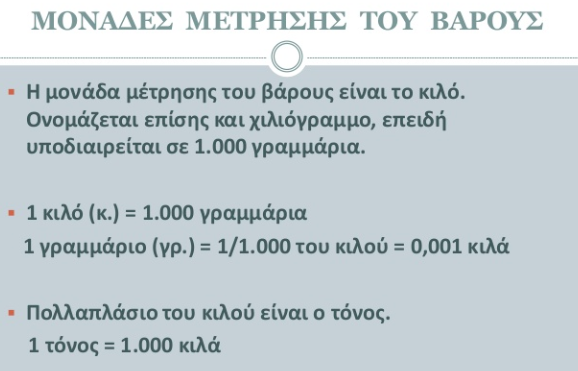 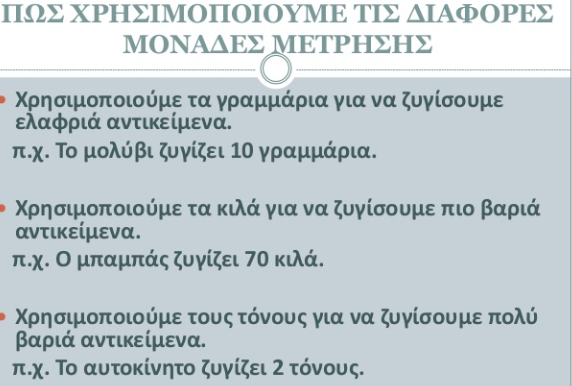 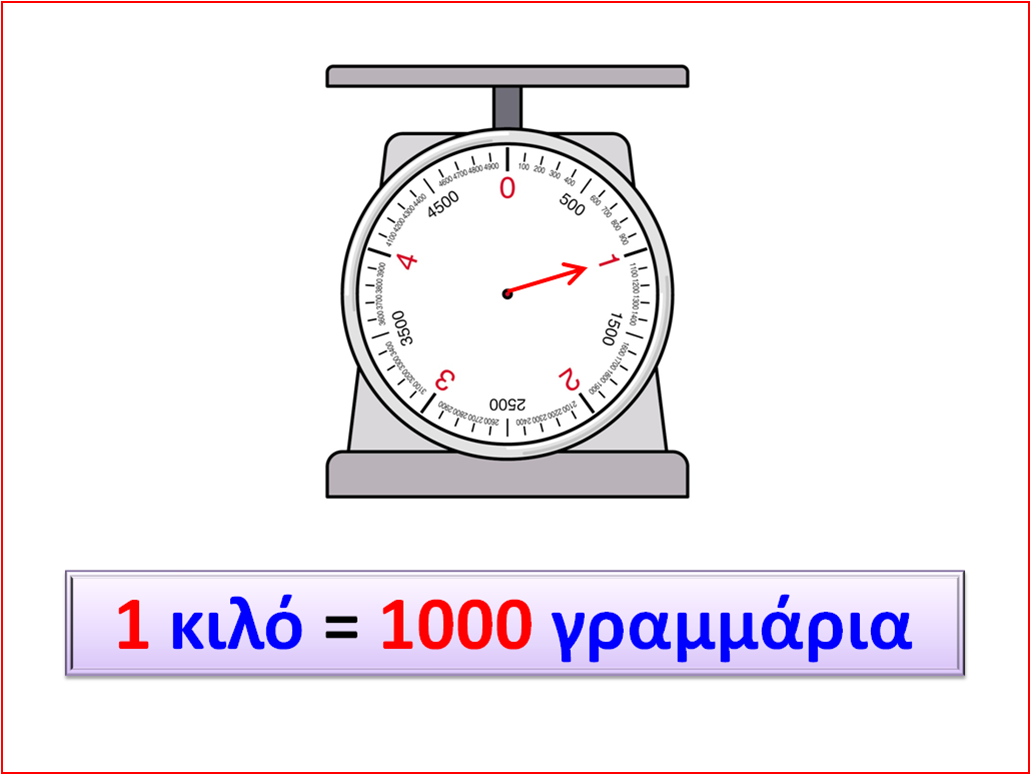 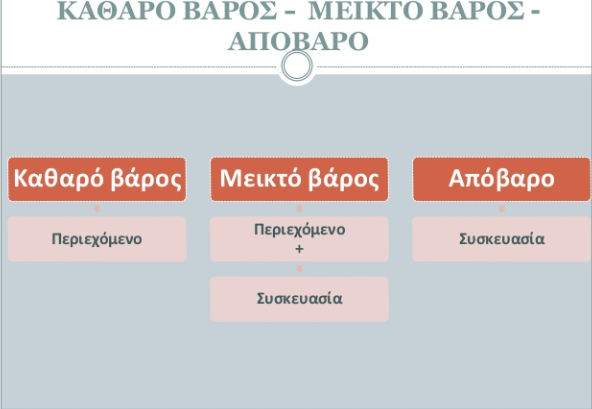 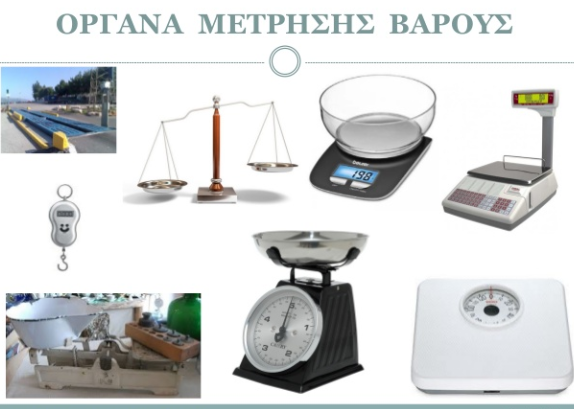 Ανοίξτε το τετράδιο εργασιών στο κεφάλαιο 50 και προσπαθήσετε να λύσετε τις ασκήσεις 1και 2, καθώς και τα προβλήματα 1ο και 2ο.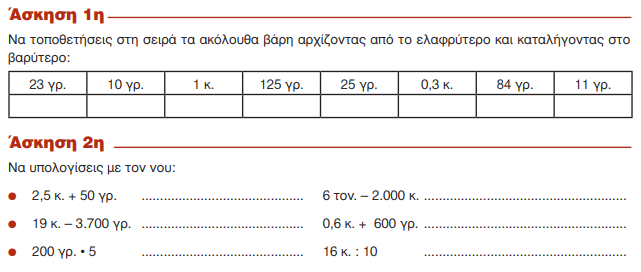 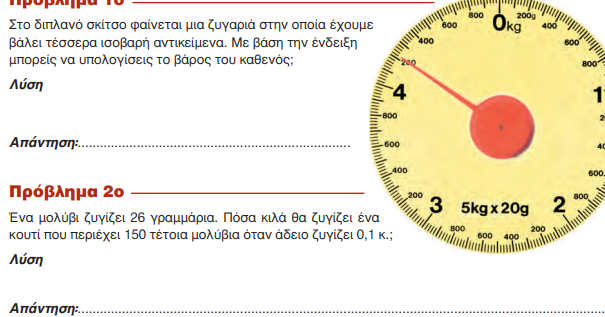 